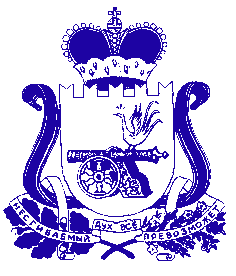 АДМИНИСТРАЦИЯМУНИЦИПАЛЬНОГО ОБРАЗОВАНИЯ«УГРАНСКИЙ РАЙОН» СМОЛЕНСКОЙ ОБЛАСТИР А С П О Р Я Ж Е Н И Еот  30.08.2021  №   321-ра  Об утверждении плана мероприятий по противодействию коррупции  в муниципальном образовании «Угранский район» Смоленской области на 2021-2024 годыВ целях исполнения Национального плана противодействии коррупции на 2021-2024 годы, принятого Указом Президента Российской Федерации от 16.08.2021 № 478, Федерального закона от 25.12.2008 № 273-ФЗ «О противодействии коррупции», руководствуясь Уставом муниципального образования «Угранский район» Смоленской областиУтвердить    прилагаемый   план   мероприятий по противодействию   коррупции  в Администрации муниципального образования «Угранский  район» Смоленской области на 2021 – 2024 годы.2.Признать утратившими силу  распоряжение  Администрации муниципального образования «Угранский  район» Смоленской области от 29.12.2017 года №460-р  «Об утверждении плана противодействия коррупции  в муниципальном образования «Угранский район» Смоленской области на 2018-2021 годы» в редакции распоряжения от 20.08.20218 года № 250-р.     3. Контроль за исполнением   настоящего   распоряжения   возложить  на управляющего делами Администрации муниципального образования «Угранский район» Смоленской области Баринову Н.В..Глава муниципального образования «Угранский район» Смоленской области    			     Н.С. ШишигинаПЛАНмероприятий по противодействию  коррупции в муниципальном образовании «Угранский район» Смоленской области  на 2021-2024 годы Отп.  1 экз. в делоИсп. С.В. Сырокоренская 48(48137) 4-21-85Виза:Баринова Н.В.(управ. делами)____________________    Голованова О.И.    (вед. специалист) _________________Разослать:Райпрокуратуре,Структурные подразделения«____»__________________2021 г.«____» __________________2021 г.УТВЕРЖДЕНраспоряжением Администрации муниципального образования «Угранский район» Смоленской областиот __30.08.2021_№ ___321-ра__ №п/пМероприятиеОтветственный исполнительСрок исполнения1234Организационное и правовое обеспечение реализации антикоррупционных мерОрганизационное и правовое обеспечение реализации антикоррупционных мерОрганизационное и правовое обеспечение реализации антикоррупционных мерОрганизационное и правовое обеспечение реализации антикоррупционных мер1.1.Обеспечение действенного функционирования комиссии по соблюдению требований к служебному поведению муниципальных служащих Администрации муниципального образования «Угранский район» Смоленской области и урегулированию конфликта интересов (далее - Комиссия).комиссия по соблюдению требований к служебному поведениюВ течение 2021 – 2024 г.г.1.2.Мониторинг антикоррупционного законодательства и приведение нормативных правовых актов, регулирующих вопросы противодействия коррупции, в соответствие с федеральными и областными законами и иными нормативными правовыми актами Российской Федерации и Смоленской областиведущий специалист – юрист, главный специалист по вопросам муниципальной службы и кадрамВ течение 2021 – 2024 г.г.1.3.Осуществление антикоррупционной экспертизы муниципальных нормативных правовых актов Администрации муниципального образования «Угранский район» Смоленской области и их проектовведущий специалист – юристВ течение 2021 – 2024 г.г.1.4.Принятие мер по предотвращению и урегулированию конфликта интересов, с учетом уточнения понятий «конфликт интересов», «Личная заинтересованность» и др у лиц, претендующих на замещение  должностей муниципальной службы и муниципальных служащих Администрации муниципального образования «Угранский район» Смоленской областиглавный специалист по вопросам муниципальной службы и кадрамПериодическиПрофилактика коррупционных и иных правонарушений при прохождении муниципальной службыПрофилактика коррупционных и иных правонарушений при прохождении муниципальной службыПрофилактика коррупционных и иных правонарушений при прохождении муниципальной службыПрофилактика коррупционных и иных правонарушений при прохождении муниципальной службы2.1. Принятие мер по повышению эффективности кадровой работы в части, касающейся ведения личных дел лиц, замещающих муниципальные должности, должности муниципальной службы, в том числе за актуализацией сведений, содержащихся в анкетах, предоставляемых при назначении на указанные должности и поступлении на такую службу, об их родственниках и свойственниках в целях выявления возможного конфликта интересовглавный специалист по вопросам муниципальной службы и кадрамВ течение 2021 – 2024 г.г.2.2.Обеспечение представления лицами, претендующими на замещение должностей муниципальной службы и муниципальными служащими  Администрации муниципального образования «Угранский район» Смоленской области сведений о своих доходах, расходах, об имуществе и обязательствах имущественного характера своих, а также своих супругов и несовершеннолетних детей. (с учетом требований Указа Президента РФ от 16.08.2021г. №478 в части проверок достоверности и полноты цифровых активов и цифровой валюты) если таковая имеется. В случае, если лицо было оштрафовано судом за коррупционное правонарушение, исключить его прием на муниципальную службу.главный специалист по вопросам муниципальной службы и кадрамВ порядке и сроки, установленные действующим законодательством2.3.Осуществление контроля за своевременным предоставлением муниципальными служащими Администрации муниципального образования «Угранский район» Смоленской области сведений о своих доходах, расходах, об имуществе и обязательствах имущественного характера,  а также членов их семейглавный специалист по вопросам муниципальной службы и кадрамЕжегодно, в порядке и сроки, установленные действующим законодательством2.4.Размещение  на официальном сайте Администрации муниципального образования «Угранский район» Смоленской области сведений о  доходах, расходах, об имуществе и обязательствах имущественного характера муниципальных служащих Администрации муниципального образования «Угранский район» Смоленской областиглавный специалист по вопросам муниципальной службы и кадрам, специалист I  категории – системный администраторВ порядке и сроки, установленные действующим законодательством2.5.Актуализация перечня должностей муниципальной службы, при замещении которых муниципальные служащие Администрации муниципального образования «Угранский район» Смоленской области обязаны представлять сведения о своих доходах,  расходах, об имуществе и обязательствах имущественного  характера,  а также сведений о  доходах, расходах, об имуществе и обязательствах имущественного характера своих супруги (супруга) и несовершеннолетних детейкомиссия по соблюдению требований к служебному поведению По меренеобходимости2.6.Принятие мер по повышению эффективности контроля за соблюдением лицами, замещающими должности муниципальной службы, требований законодательства Российской Федерации о противодействии коррупции, касающихся предотвращения и урегулирования конфликта интересов, в том числе за привлечением таких лиц к ответственности в случае их несоблюденияРуководители структурных подразделений, главный специалист по вопросам муниципальной службы и кадрамВ течение 2021 – 2024 г.г.2.7.Направление сведений о лице, к которому  было применено взыскание в виде увольнения (освобождения от должности) в связи с утратой доверия за совершение коррупционного правонарушения  в уполномоченный государственный орган, которым является Администрация Смоленской области для включения в реестр лиц, уволенных в связи с утратой доверия, а также  для исключения сведений из него, в соответствии с Положением  о реестре лиц, уволенных  в связи с утратой доверия,  утвержденным постановлением Правительства Российской Федерации от 05.03.2018  № 228управляющий делами Администрации По факту наступления события2.8.Осуществление контроля исполнения муниципальными служащими обязанности по уведомлению представителя нанимателя о намерении выполнять  иную оплачиваемую работуРуководители структурных подразделений Администрации муниципального образования «Угранский район» Смоленской области, главный специалист по вопросам муниципальной службы и кадрамВ течение 2021 – 2024  г.г.2.9.Обеспечение порядка соблюдения муниципальными служащими требований об урегулировании конфликта интересов (о возникновении личной заинтересованности при исполнении  должностных обязанностей,  которая приводит или может привести к конфликту интересов)Руководители структурных подразделений Администрации муниципального образования «Угранский район» Смоленской области, главный специалист по вопросам муниципальной службы и кадрамВ день поступления уведомления муниципального служащего о возникновении личной заинтересованности при исполнении должностных обязанностей,  которая приводит или может привести к конфликту интересовАнтикоррупционная работа в сфере закупок товаров, работ, услуг для обеспечения муниципальных нуждАнтикоррупционная работа в сфере закупок товаров, работ, услуг для обеспечения муниципальных нуждАнтикоррупционная работа в сфере закупок товаров, работ, услуг для обеспечения муниципальных нуждАнтикоррупционная работа в сфере закупок товаров, работ, услуг для обеспечения муниципальных нужд3.1.Организация контроля за выполнением заключённых муниципальных контрактов, прозрачностью процедур закупок, преимущественным использованием механизма аукционных торгов при отчуждении муниципального имущества муниципального образования «Угранский район» Смоленской области Руководители структурных подразделений Администрации муниципального образования «Угранский район» Смоленской области, главный специалист по вопросам муниципальной службы и кадрамВ течение 2021 – 2024  г.г.3.2.Проведение работы по выявлению личной заинтересованности,  которая приводит или может привести к конфликту интересов при осуществлении закупок товаров, работ, услуг для обеспечения муниципальных нуждРуководители структурных подразделений Администрации муниципального образования «Угранский район» Смоленской области, главный специалист по вопросам муниципальной службы и кадрамВ течение 2021 – 2024  г.г.3.3.Мониторинг и выявление коррупционных рисков, в том числе причин и условий коррупции в деятельности органов местного самоуправления по осуществлению закупок для муниципальных нужд, и устранение выявленных коррупционных рисковРуководители структурных подразделений Администрации муниципального образования «Угранский район» Смоленской области, главный специалист по вопросам муниципальной службы и кадрамВ течение 2021 – 2024  г.г.Информационное обеспечение антикоррупционной работыИнформационное обеспечение антикоррупционной работыИнформационное обеспечение антикоррупционной работыИнформационное обеспечение антикоррупционной работы4.1.Обеспечение информационной открытости деятельности Администрации муниципального образования «Угранский район» Смоленской области и органов местного самоуправления муниципального образования путём публикации на официальных сайтах информации о их деятельности (в т.ч. и об антикоррупционной деятельности)Руководители структурных подразделений Администрации муниципального образования «Угранский район» Смоленской области, главный специалист по вопросам муниципальной службы и кадрамНа постоянной основе4.2.Обеспечение возможности оперативного представления гражданами и организациями информации о фактах коррупции в органе местного самоуправления или нарушениях требований к служебному поведению муниципальных служащих посредством:- функционирования «телефона доверия»;- приема  электронных сообщений на официальном интернет-сайте Администрации муниципального образования «Угранский район» Смоленской области с обеспечением  возможности взаимодействия  заявителя  с органом местного самоуправления с использованием  компьютерных технологий в режиме «он-лайн»управляющий делами Администрации, главный специалист по вопросам муниципальной службы и кадрам, ведущий специалист - юрист В течение2021 – 2024  г.г.4.3.Анализ обращений граждан на наличие в них предпосылок коррупционных проявлений в действиях должностных  лиц Администрации муниципального образования «Угранский район» Смоленской областиуправляющий делами Администрации, главный специалист по вопросам муниципальной службы и кадрам, ведущий специалист - юристЕжеквартальноАнтикоррупционное образование, просвещение и пропагандаАнтикоррупционное образование, просвещение и пропагандаАнтикоррупционное образование, просвещение и пропагандаАнтикоррупционное образование, просвещение и пропаганда5.1.Обеспечить участие муниципальных служащих, работников, в должностные обязанности которых входит  участие  в противодействии коррупции, в мероприятиях по профессиональному развитию в области противодействия коррупции, в том числе их обучение по  дополнительным профессиональным программам в области противодействия коррупцииРуководители структурных подразделений, главный специалист по вопросам муниципальной службы и кадрам,В течение2021 – 2024  г.г.5.2.Обеспечить участие лиц, впервые поступивших на муниципальную службу, в мероприятиях по профессиональному развитию в области противодействия коррупцииРуководители структурных подразделений, главный специалист по вопросам муниципальной службы и кадрам,В течение2021 – 2024  г.г.5.3.Обеспечить участие муниципальных служащих, работников, в должностные обязанности которых входит   участие в проведении закупок товаров, работ,  услуг для обеспечения муниципальных нужд, в мероприятиях по профессиональному развитию в области противодействия коррупции, в том числе их обучение по  дополнительным профессиональным программам в области противодействия коррупцииРуководители структурных подразделений, главный специалист по вопросам муниципальной службы и кадрам,В течение2021 – 2024  г.г.5.4.Ежегодное повышение квалификации муниципальных служащих, в должностные обязанности которых входит участие в противодействии коррупцииРуководители структурных подразделений, главный специалист по вопросам муниципальной службы и кадрам,Ежегодно5.5.Осуществление организационных и разъяснительных мер по соблюдению муниципальными служащими ограничений, запретов и по исполнению обязанностей, установленных в целях противодействия коррупции, в том числе, касающихся получения подарков главный специалист по вопросам муниципальной службы и кадрам,По мере необходимости5.6.Организация проведения семинаров, «круглых столов» и совещаний Администрации муниципального образования «Угранский район» Смоленской области с представителями общественности, бизнеса, средств массовой информации в целях выработки совместных  мер по противодействию коррупции, повышению эффективности данной работыАдминистрация муниципального образования «Угранский район» Смоленской областиЕжеквартально5.7.Организация работы по информированию населения о результатах работы по противодействию коррупции в органах местного самоуправления Угранского района  Смоленской областиАдминистрация муниципального образования «Угранский район» Смоленской областиПостоянно5.8.Предоставление (осуществление) органами местного самоуправления  муниципальных (государственных) услуг, а также внедрение в деятельность органов местного самоуправления административных регламентов осуществления  муниципальных (государственных) функций, предоставления муниципальных (государственных) услугРуководители структурных подразделений Администрации, специалист I категории по внедрению информационно-коммуникационных технологийПостоянно5.9.Обеспечение внедрения и (или) действенного функционирования межведомственного электронного взаимодействия структурных подразделений Администрации муниципального образования «Угранский район» Смоленской области и электронного взаимодействия их с гражданами и организациями в рамках предоставления  муниципальных (государственных) услугРуководители структурных подразделений Администрации, специалист I категории по внедрению информационно-коммуникационных технологийПостоянно